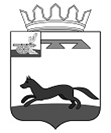 ТЕРРИТОРИАЛЬНАЯ ИЗБИРАТЕЛЬНАЯ КОМИССИЯМУНИЦИПАЛЬНОГО ОБРАЗОВАНИЯ«ХИСЛАВИЧСКИЙ РАЙОН» СМОЛЕНСКОЙ ОБЛАСТИПОСТАНОВЛЕНИЕ31 июля 2020 года                                                                                                № 133/3пгт. ХиславичиО регистрации кандидата в депутаты Хиславичского районного Совета депутатов шестого созыва Златарева Михаила Ивановичавыдвинутого избирательным объединением Хиславичское местное отделение Смоленского регионального отделения Партии «ЕДИНАЯ РОССИЯ»по пятимандатному избирательному округу № 2В соответствии со статьями 33 - 35, 38 Федерального закона от 12 июня 2002 года № 67-ФЗ «Об основных гарантиях избирательных прав и права на участие в референдуме граждан Российской Федерации», статьями 13, 14, 151, 152, 16, 19 областного закона от 3 июля 2003 года № 41-з «О выборах органов местного самоуправления в Смоленской области», на основании постановления избирательной комиссии Смоленской области от 02 февраля 2018 года № 30/291-6 «О возложении полномочий избирательной комиссии муниципального образования «Хиславичский район» Смоленской области на территориальную избирательную комиссию муниципального образования «Хиславичский район» Смоленской области», рассмотрев документы, представленные в территориальную избирательную комиссию муниципального образования «Хиславичский район» Смоленской области по выборам депутатов Хиславичского районного Совета депутатов шестого созыва для выдвижения и регистрации кандидата в депутаты Хиславичского районного Совета депутатов шестого созыва по пятимандатному избирательному округу № 2 Златарева Михаила Ивановича, выдвинутого избирательным объединением Хиславичское местное отделение Смоленского регионального отделения Партии «ЕДИНАЯ РОССИЯ» списком, проверив соответствие порядка выдвижения Златарева Михаила Ивановича, требованиям Федерального закона от 12 июня 2002 года № 67-ФЗ «Об основных гарантиях избирательных прав и права на участие в референдуме граждан Российской Федерации» и областного закона от 3 июля 2003  года № 41-з «О выборах органов местного самоуправления в Смоленской области», территориальная избирательная комиссия муниципального образования «Хиславичский район» Смоленской области,ПОСТАНОВИЛА:1. Зарегистрировать кандидата в депутаты Хиславичского районного Совета депутатов шестого созыва по пятимандатному избирательному округу № 2 Златарева Михаила Ивановича, выдвинутого избирательным объединением Хиславичское местное отделение Смоленского регионального отделения Партии «ЕДИНАЯ РОССИЯ».Дата регистрации - «31» июля 2020 года, время регистрации 14 часов 30 минут.2. Включить зарегистрированного кандидата в депутаты Хиславичского районного Совета депутатов шестого созыва по пятимандатному избирательному округу № 2 Златарева Михаила Ивановича в избирательный бюллетень для голосования на выборах депутатов Хиславичского районного Совета депутатов шестого созыва по пятимандатному избирательному округу № 2.3.  Опубликовать настоящее постановление в районной газете «Хиславичские известия», разместить на официальном сайте Администрации муниципального образования «Хиславичский район» Смоленской области.Заместитель председателя комиссии                                                          О.В. КуцабинаСекретарь комиссии                                                                                        Н.С. Зуйкова